AY LEGION OF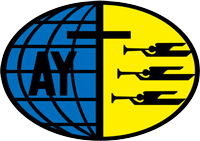  HONORAY LEGION OF HONORAY LEGION OF HONORAY LEGION OF HONORAY LEGION OF HONORI volunteer to join the AY Legion of Honor, and by the grace and power of God I will:
HONOR CHRIST in that which I choose to BEHOLD
HONOR CHRIST in that to which I choose to LISTEN
HONOR CHRIST in the choice of places to which I GO
HONOR CHRIST in the choice of ASSOCIATES
HONOR CHRIST in that which I choose to SPEAK
HONOR CHRIST in the care I give my BODY TEMPLEI volunteer to join the AY Legion of Honor, and by the grace and power of God I will:
HONOR CHRIST in that which I choose to BEHOLD
HONOR CHRIST in that to which I choose to LISTEN
HONOR CHRIST in the choice of places to which I GO
HONOR CHRIST in the choice of ASSOCIATES
HONOR CHRIST in that which I choose to SPEAK
HONOR CHRIST in the care I give my BODY TEMPLEI volunteer to join the AY Legion of Honor, and by the grace and power of God I will:
HONOR CHRIST in that which I choose to BEHOLD
HONOR CHRIST in that to which I choose to LISTEN
HONOR CHRIST in the choice of places to which I GO
HONOR CHRIST in the choice of ASSOCIATES
HONOR CHRIST in that which I choose to SPEAK
HONOR CHRIST in the care I give my BODY TEMPLEI volunteer to join the AY Legion of Honor, and by the grace and power of God I will:
HONOR CHRIST in that which I choose to BEHOLD
HONOR CHRIST in that to which I choose to LISTEN
HONOR CHRIST in the choice of places to which I GO
HONOR CHRIST in the choice of ASSOCIATES
HONOR CHRIST in that which I choose to SPEAK
HONOR CHRIST in the care I give my BODY TEMPLEI volunteer to join the AY Legion of Honor, and by the grace and power of God I will:
HONOR CHRIST in that which I choose to BEHOLD
HONOR CHRIST in that to which I choose to LISTEN
HONOR CHRIST in the choice of places to which I GO
HONOR CHRIST in the choice of ASSOCIATES
HONOR CHRIST in that which I choose to SPEAK
HONOR CHRIST in the care I give my BODY TEMPLEPledge made by:Pledge made by:Pledge made by:Pledge made by:Pledge made by:Rohan SmithRohan SmithRohan SmithRohan SmithRohan SmithValene SmithSeptember 19, 2022